A Duck: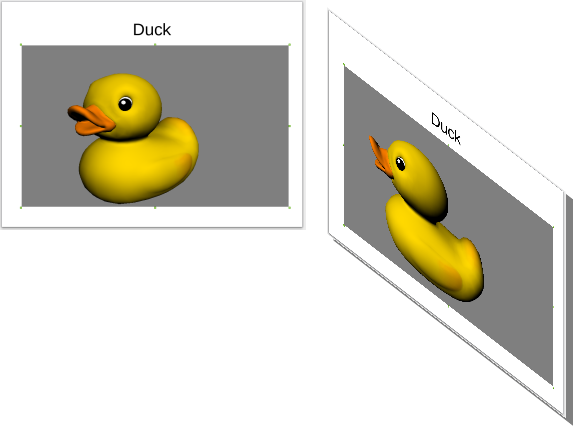 